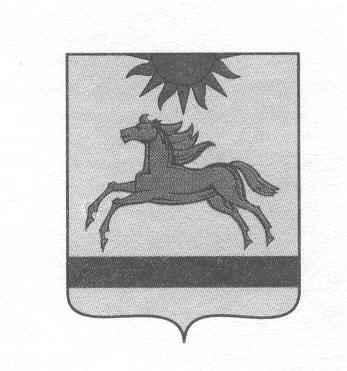 АДМИНИСТРАЦИЯ  АРГАЯШСКОГО  МУНИЦИПАЛЬНОГО РАЙОНАЧЕЛЯБИНСКОЙ ОБЛАСТИПОСТАНОВЛЕНИЕ"07" февраля  2024 г. № 146О внесении  изменений и утверждении в новой редакции муниципальной  программы «Развития транспортной доступности в Аргаяшском муниципальном районе»Руководствуясь Федеральным законом Российской Федерации от 06.10.2003 № 131-ФЗ «Об общих принципах организации местного самоуправления в Российской Федерации», Федеральным законом от 13.07.2015 № 220-ФЗ «Об организации регулярных перевозок пассажиров и багажа автомобильным транспортом и городским наземным электрическим транспортом в Российской Федерации и о внесении изменений в отдельные законодательные акты Российской Федерации», Закона Челябинской области от 30.12.2015  № 293-ЗО «Об организации регулярных перевозок пассажиров и багажа в Челябинской области», Положением об организации регулярных перевозок пассажиров и багажа автомобильным транспортом в границах Аргаяшского муниципального района, а также в границах сельских поселений Аргаяшского муниципального района, утвержденным Решением Собрания депутатов Аргаяшского муниципального района от 25.02.2021 № 63, постановлением администрации Аргаяшского муниципального района от 02.10.2013 № 1748 «Об утверждении Порядка разработки, реализации и оценке эффективности муниципальных  программах Аргаяшского муниципального района», Уставом Аргаяшского муниципального района Челябинской области,администрация Аргаяшского муниципального района ПОСТАНОВЛЯЕТ:1. Внести изменения в муниципальную программу «Развития транспортной доступности в Аргаяшском муниципальном районе» утвержденную постановлением администрации Аргаяшского муниципального района от 29.12.2023 № 1480 и утвердить в новой редакции.2. Разместить настоящее постановление на официальном сайте Аргаяшского муниципального района. 3. Контроль за исполнением постановления возложить на заместителя главы муниципального района, начальника управления строительства, инженерной инфраструктуры, дорожного хозяйства и транспорта А.З.Ишкильдина.4. Настоящее постановление вступает в силу с момента подписания.Глава Аргаяшскогомуниципального района 		                    			            И.В.ИшимовСОГЛАСОВАНО:Заместитель главымуниципального  района,начальник  управления строительства,инженерной  инфраструктуры,дорожного хозяйства и транспорта                                               А.З.ИшкильдинЗаместитель главы муниципального района, начальник финансового управления                                                 Н.П.СавиновНачальник правового отдела                                                            Л.И.АккуловаНачальник управленияпо экономике                                                                                      Э.Д.ИксановаАфанасьева Лариса Арслангалиевна8(35131)2-18-37